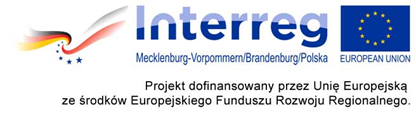 Załącznik nr 2	do Regulaminu udzielania zamówień,	których wartość jest mniejsza niż 130 000 złotych	……………….…….…………….	pieczątka Zamawiającego	znak sprawy: WPF.042.1.2021.AKC	Świnoujście, dnia 21.11.2022 r. ZAPYTANIE OFERTOWE nr WIM.271.2.82.2022. AKCDot: wykonania projektu graficznego, druku i dostawy 2000 ulotek/broszur dotyczacego realizacji projektu nr INT153 pn. „Wzrost atrakcyjności dziedzictwa naturalnego i kulturowego regionu poprzez powiązanie ze sobą infrastruktury, wspólną promocję oraz zwiększenie stopnia transgranicznej znajomości oferty turystycznej Parku Zdrojowego w Świnoujściu i Tierpark Greisfwald ”.Zamawiający: Gmina Miasto Świnoujście (komórka organizacyjna Urzędu Miasta prowadząca postępowanie): Wydział Pozyskiwania Funduszy Urzędu Miasta Świnoujście.Dane do kontaktu: Aleksandra Kudej, akudej@um.swinoujscie.plSzczegółowy opis przedmiotu zamówienia (opisać lub dołączyć do zapytania): Dotyczy wykonania projektu graficznego, druku i dostawę 2000 ulotek/broszur broszur wg. nastepujacej specyfikacji: rodzaj: ulotki składne na pół, format A4 (210 x 297 mm) do A5, falcowanie: (V na pół),kolor: dwustronnie kolorowe, CMYK 4+4, podłoże: papier kreda błysk 130 g/ m2, uszlachetnianie: bez uszlachetniania,sprawdzanie pliku: standardowe - automatyczne sprawdzanie najważniejszych parametrów projektu,materiały tekstowe po polsku/niemiecku i zdjęcia będa dostarczone przez zamawiajacego.Materiały do wykonania przedmiotu zapytania zostaną przekazane Wykonawcy przez Zamawiającego w formie elektronicznej. Wykonawca przedłoży w formie mailowej na adres: akudej@um.swinoujscie.pl,  w formacie pdf projekty ulotki, w celu jej akceptacji przez Zamawiającego. Potwierdzenie akceptacji projektu ulotki zostanie przesłane drogą elektroniczną przez Zamawiającego. Kryteria oceny ofert:wybór oferty najkorzystniejszej zostanie dokonany na podstawie następujących kryteriów: najniższa cenaza ofertę najkorzystniejszą Zamawiający uzna ofertę, której zostanie przyznana najwyższa ilość punktów w ramach powyższych kryteriów.Data realizacji zamówienia: do 14.12.2022 r. Okres gwarancji (jeżeli dotyczy): nie dotyczyForma oferty. Sposób składania oferty:oferta powinna być sporządzona w języku polskim, na formularzu oferty według wzoru stanowiącego załącznik nr 2 do Zapytania ofertowego;oferta powinna być podpisana przez osoby upoważnione do składania oświadczeń woli w imieniu wykonawcy. Pełnomocnictwo do podpisania oferty musi być dołączone do oferty, o ile nie wynika ono z innych dokumentów złożonych przez wykonawcę;ofertę należy złożyć w formie skanu podpisanych dokumentów. Ofertę należy przesłać na adres e-mail: akudej@um.swinoujscie.pl;termin złożenia oferty: do dnia 28.11.2022 r. godz. 23:59;oferta złożona po terminie zostanie odrzucona.Data oraz miejsce otwarcia/rozpatrzenia ofert: 29.11.2022 r., godz., w 9:00;	Warunki płatności: na konto bankowe w terminie do 7 dni od otrzymania prawidłowo wystawionej FV.Faktura może zostać wystawiona po protokolarnym potwierdzeniu przez Zamawiającego należytego wykonania usługi.	………………………………………	podpis i pieczątka	sporządził:	kierownika komórki organizacyjnej	………………….………………………..	imię i nazwisko pracownikaZałączniki:Opis przedmiotu zamówienia (jeżeli dotyczy);Formularz ofertowy;Klauzula informacyjna dotycząca ochrony danych osobowych.Załącznik nr 3	do Regulaminu udzielania zamówień,	których wartość jest mniejsza niż 130 000 złotychOFERTANazwa wykonawcy: 	…….....……………………………………………………………………Adres, tel., e-mail wykonawcy: 	....………………………………………………………….......NIP: ………………………………….....……… Regon: 	……………………………………...Nr rachunku bankowego: ………………………………….....………………………………....W odpowiedzi na zapytanie ofertowe nr ……………… z dnia ………………………… oferuję wykonanie przedmiotu zamówienia za:cenę netto ………………..… zł (słownie złotych: ………………………………………… ), powiększoną o podatek VAT ……………...… zł (słownie złotych: …………….…………), tj. cenę brutto ……………………..… zł (słownie złotych: …………………..………..……).Pozostałe kryteria oceny ofert (jeżeli dotyczy): ……………………………………..…………Oświadczam, że zapoznałem się z opisem przedmiotu zamówienia i nie wnoszę do niego zastrzeżeń oraz wyrażam zgodę na warunki płatności określone w zapytaniu ofertowym.Potwierdzam:realizację przedmiotu zamówienia do dnia …………………..;udzielenie gwarancji na okres (jeżeli dotyczy) ………………..Oświadczam, że wypełniłem obowiązki informacyjne przewidziane w art. 13 lub art. 14 RODO wobec osób fizycznych, od których dane osobowe bezpośrednio lub pośrednio pozyskałem w celu ubiegania się o udzielenie zamówienia publicznego w niniejszym postępowaniu (jeżeli dotyczy). ………………………………..………… miejscowość, dnia                                                                   ……………...........……………………..podpis wykonawcy/osoby upoważnionej                  ……………...........……………………..pieczątka wykonawcyKLAUZULA INFORMACYJNA  
DOTYCZĄCA PRZETWARZANIA DANYCH OSOBOWYCH  
- ZAPYTANIA OFERTOWE
Zgodnie z art. 13 ust. 1 i 2 Rozporządzenia Parlamentu Europejskiego i Rady (UE) 2016/679 z dnia 27 kwietnia 2016 r. w sprawie ochrony osób fizycznych w związku z przetwarzaniem danych osobowych i w sprawie swobodnego przepływu takich danych oraz uchylenia dyrektywy 95/46/WE (ogólne rozporządzenie o ochronie danych), informuję:Administratorem Pani/Pana danych osobowych jest Gmina Miasto Świnoujście reprezentowana przez Prezydent Miasta Świnoujście, ul. Wojska Polskiego 1/5, 72-600 ŚwinoujścieW sprawach związanych z ochroną swoich danych osobowych może Państwo kontaktować się z Inspektorem Ochrony Danych za pomocą e-mail: iod@um.swinoujscie.pl lub pisemnie na adres: Urząd Miasta Świnoujście, Inspektor Ochrony Danych, ul. Wojska Polskiego 1/5, 72-600 ŚwinoujściePani/Pana dane osobowe będą przetwarzane w celu przeprowadzenia postępowania o udzielenie zamówienia publicznego o wartości szacunkowej poniżej kwoty obligującej do stosowania ustawy Prawo zamówień publicznych. Podstawa prawna: ustawa z dnia 11 września 2019 r. Prawo zamówień publicznych, ustawa z dnia 23 kwietnia 1964 r. Kodeks cywilny, ustawa z dnia 27 sierpnia 2009 r. o finansach publicznych oraz art. 6 ust. 1 lit. c) Rozporządzenia Parlamentu Europejskiego i Rady (UE) 2016/679 z dnia 27 kwietnia 2016 r. w sprawie ochrony osób fizycznych w związku z przetwarzaniem danych osobowych i w sprawie swobodnego przepływu takich danych oraz uchylenia dyrektywy 95/46/WE.Pani/Pana dane będą przetwarzane wyłącznie w celach dla których zostały zebrane.  Odbiorcą Pani/Pana danych osobowych będą wykonawcy biorący udział w postępowaniu oraz inne  podmioty uprawnione do uzyskania danych osobowych na podstawie przepisów prawa. Ponadto mogą być one ujawnione podmiotom, z którymi administrator zawarł umowę na świadczenie usług, w ramach których odbywa się przetwarzanie danych osobowych. Dane osobowe będą przechowywane przez okres 5 lat zgodnie z klasyfikacją wynikającą z jednolitego rzeczowego wykazu akt organów gminy i związków międzygminnych oraz urzędów obsługujących te organy i związki (Rozporządzenie Prezesa Rady Ministrów z dnia 18 stycznia 2011 r.).Posiada Pani/Pan prawo dostępu do swoich danych osobowych, prawo do ich sprostowania, usunięcia danych, ograniczenia przetwarzania, przenoszenia danych, prawo do wniesienia sprzeciwu wobec przetwarzania danych. Przysługuje Pani/Panu prawo wniesienia skargi do organu nadzorczego: Prezesa Urzędu Ochrony Danych Osobowych, adres: ul. Stawki 2, 00-193 Warszawa, tel.: 22 531 03 00, www.uodo.gov.plPodanie Pani/Pana danych  osobowych  jest  wymogiem ustawowym, niezbędnym do wypełnienia obowiązku prawnego ciążącego na administratorze. Niepodanie danych osobowych będzie skutkować odrzuceniem oferty lub wykluczeniem wykonawcy (oferenta) z udziału w postepowaniu.    Pani/Pana dane nie będą przekazywane do państw trzecich i udostępniane organizacjom międzynarodowym.Przy  przetwarzaniu Pani/Pana danych osobowych nie będzie użyte zautomatyzowane podejmowanie decyzji, ani profilowanie. miejscowość, dnia………………………….                                                                     ………...........………………………	                                        podpis wykonawcy/osoby upoważnionej	                  ……………...........………………………	pieczątka wykonawcy